Name of issuer: 					…………………………………………………………………Date of admission to listing: 			             …………………………………………………………………Name of Primary Exchange: 				…………………………………………………………………Closed/Open ended: 					…………………………………………………………………Financial Year End: 					…………………………………………………………………Confirmation of contact 				Name for continuing obligationqueries and email:                                                           …………………………………………………………………                           SUBMITTED BY ………………………………………………(ISSUER/LISTING AGENT)SIGNED BY…………………………………………………………………………..DATE: …………………………………………………………………………………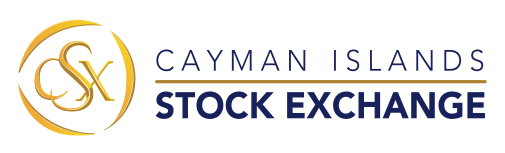 Investment Funds:ANNUAL REVIEW(Secondary listed)Note: A full and complete copy of the annual accounts should be attached to this annual review checklist. Note: A full and complete copy of the annual accounts should be attached to this annual review checklist. Note: A full and complete copy of the annual accounts should be attached to this annual review checklist. Annual Review: Answer Comments Confirmation with Listing Rules of the Primary Exchange  Confirm that, during the period under the review, the issuer was in compliance with the continuing obligations of the primary exchange.YES/NOEquivalent information (LR9.118) Confirm that during the period under review, the issuer made available to the CSX any information and documentation  that the issuer supplied to the primary exchange. YES/NOGeneral obligation of disclosure (LR2.39) Confirm that all notifications been filed with the CSX, holders of the shares and public and all respective announcements been made to the CSX of all information which: is necessary to enable them and the public to appraise the financial position of the issuer and its group;is necessary to avoid the establishment of a false market in its securities; andmight reasonably be expected materially to affect market activity in and the price of its securities. YES/NO Annual listing fee (LR9.117) Confirm that the annual listing fee has been paid. YES/NO